Dear Parents and Carers, We would like to offer your child (reception to year 6) a final opportunity to have their nasal flu vaccine for this winter season if they have not already had it since September 2019. We are running 'last chance' drop in clinics in 3 local areas next week and we hope to see you and your child there.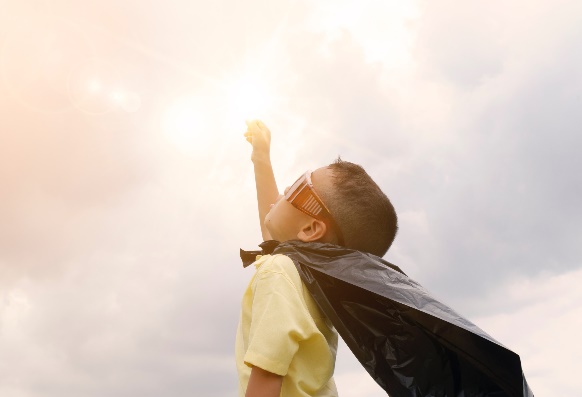 The sessions are all drop- ins so no need to book an appointment. It is never too late to be a flu fighter and be protected against the flu! Tuesday 21st January    Colburn Children's Centre (postcode DL9 4RF) 3:30-4:30pmWednesday 22nd January    Thirsk Health Centre (postcode YO7 1LG) 3:30-4:30pmThursday 23rd January     Northallerton, The Child Development Centre, Brompton Rd (postcode DL6 1EA) 3:30-4:30pmKind regards, The Childhood Immunisation team HDFT.childhood.immunisations@nhs.nethttp://www.nhs.uk/child-flu-FAQ